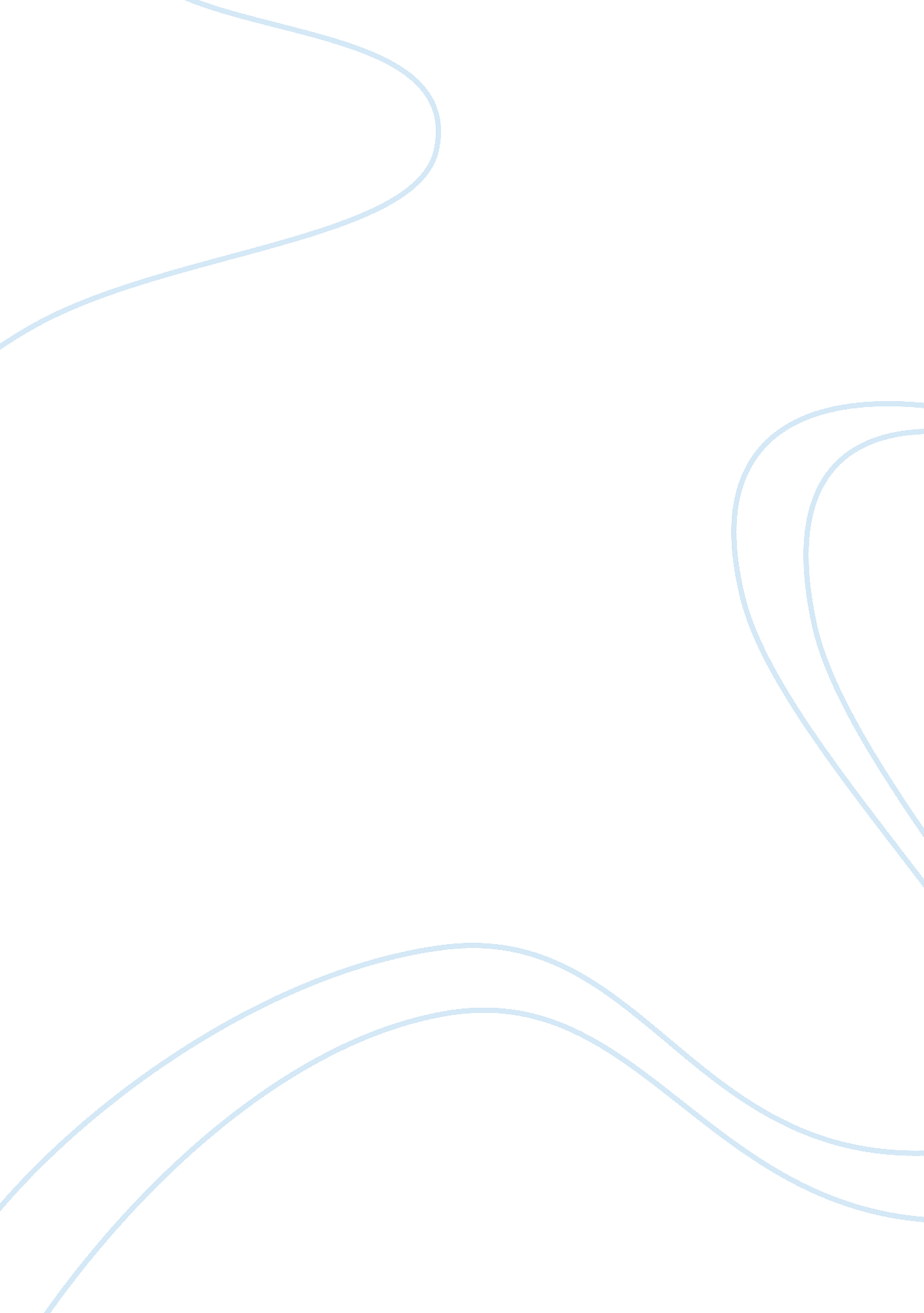 How to prevent soil erosion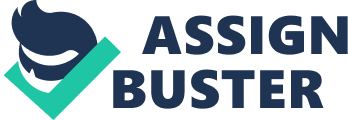 Terrace farming is a farming method that makes use of a hill to create a multiplication farm. There are several steps known as Andes which are built into the side of a hill. The idea behind it is that any rain that falls and builds up on the Andes will overflow into another Andean below, making the most out of the nutrients it provides. CROP ROTATION The successive planting of different crops on the same land to improve soil fertility and help control insects and diseases. Crop rotation is he practice of growing a series of dissimilar/different types of crops in the same area in sequential seasons. C] Crop rotation gives various benefits to the soil. A traditional element of crop rotation is the replenishment of nitrogen C] through the use of green manure in sequence with cereals and other crops. It is flowing around the hill or slope. By plowing in curve lines, running water cannot easily go downhill, thus, soil is prevented from eroding. C] Contour plowing or contour farming is the farming reactive of plowing and/or planting across a slope following its elevation contour lines. These contour lines create a water break which reduces the formation of rills and gullies during times of heavy water run-off; which is a major cause of top soil loss and soil erosion. RAPID Rapid is the man-made barrier formed using rocks and other materials along beaches, rivers, and other bodies of water that are meant to slow or stop erosion from water. Rapid is usually seen along the shoreline. њ People living on the slope of a mountain or ill arrange big stones to form a wall on the slope. These are held together by using mud or cement. Strip cropping Strip cropping is a method of farming used when a slope is too steep or too long, or otherwise, when one does not have an alternative method of preventing soil erosion. Strip cropping alternates strips of closely sown crops such as hay, wheat, or other small grains with strips Of row crops, such as corn, soybeans, cotton, or sugar beets. The farmers will plant crops in one row, then they eave a row of grass or cover crops like sweet potatoes or peanuts beside the crop. A another row of crops is planted alongside a row of grass or cover crops. The row of grass after every row of crops prevents soil from eroding. REFORESTATION This is planting young trees to replace old ones that have been cut down by authorized loggers. 0 Reforestation is the natural or intentional restocking Of existing forests and woodlands that have been depleted, usually through deforestation . Reforestation can be used to improve the quality f human life by soaking up pollution and dust from the air, rebuild natural habitats and ecosystems, mitigate global warming since forests facilitate bastardization of atmospheric carbon dioxide, and harvest for resources, particularly timber. BUILDING DIKES the lowlands, rice fields are subdivided by building dikes to prevent soil erosion. Dikes prevent soil from being washed away by rainwater. Higher dikes are built along riverbanks to prevent rainwater from carrying away soil. Thank You for listening! 